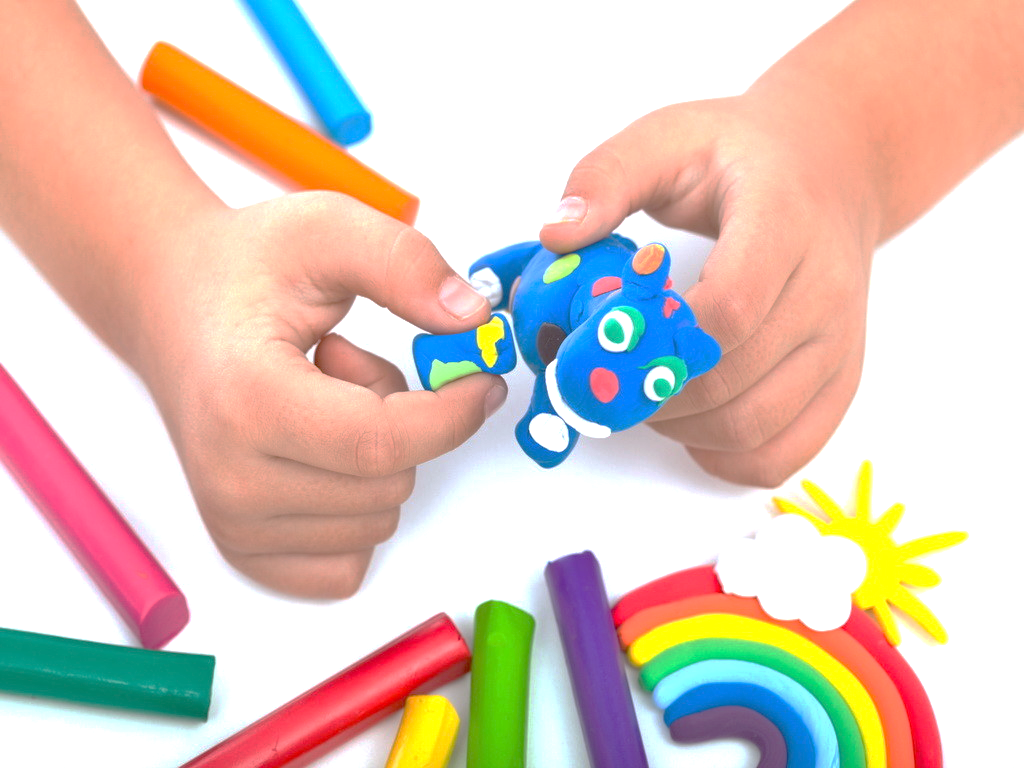 КОНСУЛЬТАЦИЯ ДЛЯ ВОСПИТАТЕЛЕЙ «Растим творческую личность».Проблема человеческих способностей вызывала огромный интерес людей во все времена. Однако в прошлом у общества не возникало особой потребности в овладении  творчеством у  людей. Таланты появлялись как бы сами собой, стихийно создавали шедевры литературы и искусства: делали научные открытия, изобретали, удовлетворяя тем самым потребности развивающейся человеческой культуры.В наше время ситуация коренным образом изменилась. Жизнь в эпоху научно-технического прогресса становится все разнообразнее и сложнее. И она требует от человека не шаблонных, привычных действий, а подвижности, гибкости мышления, быстрой ориентации и адаптации к новым условиям, творческого подхода к решению больших и малых проблем. Если учесть тот факт, что доля умственного труда почти во всех профессиях постоянно растет, а все большая часть исполнительской деятельности перекладывается на машины, то становиться очевидным, что творческие способности человека следует признать самой существенной частью его интеллекта и задачу их развития – одной из важнейших задач в воспитании современного человека. Ведь все культурные ценности, накопленные человечеством – результат творческой деятельности людей. И то, насколько продвинется вперед человеческое общество в будущем, будет определяться творческим потенциалом подрастающего поколения.Очень часто в обыденном сознании творческие способности отождествляются со способностями к различным видам художественной деятельности, с умением красиво рисовать, сочинять стихи, писать музыку и т.п.Что такое творческие способности на самом деле?Очевидно, что рассматриваемое нами понятие тесным образом связано с понятием "творчество", "творческая деятельность". Под творческой деятельностью мы понимаем такую деятельность человека, в результате которой создается нечто новое – будь это предмет внешнего мира или построение мышления, приводящее к новым знаниям о мире, или чувство, отражающее новое отношение к действительности.Если внимательно рассмотреть поведение человека, его деятельность в любой области, то можно выделить два основных вида поступков.- Одни действия человека можно назвать воспроизводящими или репродуктивными. Такой вид деятельности тесно связан с нашей памятью и его сущность заключается в том, что человек воспроизводит или повторяет уже ранее созданные и выработанные приемы поведения и действия.- Кроме репродуктивной деятельности в поведении человека присутствует творческая деятельность, результатом которой является не воспроизведение бывших в его опыте впечатлений или действий, а создание новых образов или действий. В основе этого вида деятельности лежат творческие способности.Таким образом, в самом общем виде определение творческих способностей выглядит следующим образом.Творческие способности – это индивидуальные особенности качества человека, которые определяют успешность выполнения им творческой деятельности различного рода.Творчество в широком смысле – это деятельность, направленная на получение чего-то нового, неповторимого, и поэтому основным показателем творчества является новизна его результата (художественное произведение).Известный отечественный исследователь проблемы творчества А.Н. Лук, опираясь на биографии выдающихся ученых, изобретателей, художников и музыкантов выделяет следующие творческие способности:1. Способность видеть проблему там, где её не видят другие.2. Способность сворачивать мыслительные операции, заменяя несколько понятий одним и используя всё более ёмкие в информационном отношении символы.3. Способность применить навыки, приобретённые при решении одной задачи к решению другой. 4. Способность воспринимать действительность целиком, не дробя её на части.5. Способность легко ассоциировать отдалённые понятия.6. Способность памяти выдавать нужную информацию в нужную минуту.7. Гибкость мышления.8. Способность выбирать одну из альтернатив решения проблемы до её проверки.9. Способность включать вновь воспринятые сведения в уже имеющиеся системы знаний.10. Способность видеть вещи такими, какие они есть, выделить наблюдаемое из того, что привносится интерпретацией.11. Лёгкость генерирования идей.12. Творческое воображение.13. Способность доработки деталей, к совершенствованию первоначального замысла.С психологической точки зрения дошкольное детство является благоприятным периодом для развития творческих способностей потому, что в этом возрасте дети чрезвычайно любознательны, у них есть огромное желание познавать окружающий мир. И родители поощряя любознательность, сообщая детям знания, вовлекая их в различные виды деятельности, способствуют расширению детского опыта.А накопление опыта и знаний - это необходимая предпосылка для будущей творческой деятельности.Выготский Л.С. отмечает, что в самом начале творческого процесса стоят всегда восприятие внешнее и внутреннее, составляющие основу опыта. То, что ребенок видит и слышит, является первыми опорными точками для его будущего творчества. Он накапливает материал для фантазии. Далее следует сложный процесс переработки этого материала.Первым шагом к успешному развитию творческих способностей является раннее физическое развитие малыша: раннее плавание, гимнастика, раннее ползание и хождение. Затем раннее чтение, счет, раннее знакомство с различными инструментами и материалами.Предпосылками развития творческих способностей являются - изначальная активность ребенка, потребность в новых впечатлениях.Вторым важным условием развития творческих способностей ребенка является создание обстановки, опережающей развитие детей. Необходимо, насколько это возможно заранее окружить ребенка такой средой и такой системой отношений, которые стимулировали бы его самую разнообразную творческую деятельность и исподволь развивали бы в нем именно то, что в соответствующий момент способно наиболее эффективно развиваться: знакомство с произведениями искусства, развивающие игры, игрушки, рассматривание тематических альбомов (цветы, животные, природные явления….), чтение художественной литературы,  наблюдения в природе и т.д.Третье, чрезвычайно важное, условие эффективного развития творческих способностей вытекает  из  самого  характера  творческого  процесса,  который  требует  максимального напряжения сил. Дело в том, что способности развиваться тем успешнее, чем  чаще в своей деятельности человек добирается "до потолка" своих возможностей и постепенно поднимает этот потолок все выше и выше: нарисовать цветы – нарисовать сказочные цветы – нарисовать сказочный цветочный луг - изобразить цветы при помощи других материалов и т.д.; спой песенку дождика – спой песенку веселого (грустного) дождика, спой песенку дождика и покажи танец дождика; придумать нового героя для сказки – что с этим героем произошло – придумай новый конец сказки.Такое условие максимального напряжения сил легче всего достигается, когда ребенок уже ползает, но еще не умеет говорить. Процесс познания мира в это время идет очень интенсивно, но воспользоваться опытом взрослых малыш не может, так как объяснить такому маленькому еще ничего нельзя. Поэтому в этот период малыш вынужден больше, чем когда-либо, заниматься творчеством, решать множество совершенно новых для него задач самостоятельно и без предварительного обучения (если, разумеется взрослые позволяют ему это делать, они решают их за него). У ребенка закатился далеко под диван мяч.  Родители не должны спешить достать ему эту игрушку из-под дивана, если ребенок может решить эту задачу сам.Четвертое условие  успешного  развития  творческих  способностей  заключается  в предоставлении ребенку большой свободы  в выборе деятельности, в чередовании дел, в продолжительности занятий одним каким-либо делом, в выборе способов и т.д. Тогда желание ребенка, его интерес, эмоциональный подъём послужат надежной, гарантией того, что уже большее напряжение ума не приведет к переутомлению, и пойдет ребенку на пользу.Но предоставление ребенку такой свободы не исключает, а, наоборот, предполагает ненавязчивую, умную, доброжелательную помощь взрослых – это и есть пятое условие успешного развития творческих способностей. Самое главное здесь - не превращать свободу во вседозволенность, а помощь в подсказку. К сожалению, подсказка - распространенный среди родителей способ "помощи" детям, но она только вредит делу. Нельзя делать что-либо за ребенка, если он может сделать сам. Нельзя думать за него, когда он сам может додуматься.Давно известно, что для творчества необходимо комфортная психологическая обстановка и наличие свободного времени, поэтому шестое условие успешного развития творческих способностей – тёплая дружелюбная атмосфера в семье и детском коллективе. Взрослые должны создать безопасную психологическую базу для возвращения ребенка из творческого поиска и собственных открытий. Важно постоянно стимулировать ребенка к творчеству проявлять  сочувствие  к  его  неудачам, терпеливо  относиться  даже  к  странным  идеям несвойственным в реальной жизни.КОНСУЛЬТАЦИЯ ДЛЯ ВОСПИТАТЕЛЕЙПЛАСТИЛИНОГРАФИЯ В РАБОТЕ С ДЕТЬМИЛепка из пластилина для детей не только веселое и увлекательное, но и очень полезное занятие. Значение лепки в развитии ребенка трудно переоценить. Лепка оказывает благотворное влияние на эмоциональное состояние ребенка, является одним из средств познания мира и развития восприятия. Малыши переживают от всего, к чему прикасаются, что имеет для них интерес.Ребенок познает мир наглядно, часто через свои ощущения. Ведь в каждой поделке помимо поднятия настроения и получения радости от совместной деятельности и общения –лепка из пластилина может дать гораздо больше, чем мы думаем.Вот лишь некоторые ее плюсы: - Занятия пластилином способствуют развитию мелкой моторики рук, координации движений, что оказывает благотворное влияние на речевое развитие ребенка. Ведь чем больше он работает пальчиками, тем быстрее развивается, лучше говорит и думает.-Лепка из пластилина способствует развитию фантазии, воображения, раскрывается творческий потенциал.-При   лепке из пластилина –разминаются пальцы и ладони рук –а это развитие мозга и даже профилактика болезней!-Польза пластилина, заключается в самой лепке, а не в ее результате. Важно, чтобы малыш мял пластилин, отрывал от него кусочки, катал их между ладошками. Что же такое пластилинография?Это новый вид декоративно-прикладного искусства. Представляет собой создания лепных картин с изображением более или менее выпуклых, полуобъемных объектов на горизонтальной поверхности.Каждый человек знает такой мягкий и податливый материал, как пластилин, который может принимать заданную форму. Но не каждый знает о том, что из пластилина можно не только лепить, с его помощью можно рисовать.В наше время выпускают много видов пластилина разного качества. Важно, чтобы пластилин и массы для лепки были безопасны для малышей. Поэтому родителям советую покупать пластилин, который сделан на растительной основе, без вредных добавок.Работа с пластилином должна доставлять радость детям!Зачастую, дома в семье, дети не имеют материал для самостоятельного художественного творчества (пластилин, краски, цветные карандаши, раскраски). Родители сами не уделяют внимание творчеству, не владеют навыками, не учат своих детей работе с изобразительным материалом.Не стоит заниматься пластилином длительное время, рекомендую не более получаса, чтобы ребенок не заскучал.В заключении хочу отметить, что лепка –важное занятие для малышей, которое развивает творчество, благотворно влияет на нервную систему в целом. Польза от занятий лепкой огромна.Лепите вместе с детьми, лепите чаще, лепите с радостью, развивайте творчество!